EditorialTime keeps rolling on and our next annual event is only just around the corner.  It is planned for Sunday 18th October and will be held at the Social Club on Walsall Road as usual.  We are looking forward to seeing you all there, but please tell your friends and relations about it too.  There is probably someone in your circle of friends and relations who has not yet been to one of our annual events.  Please invite them along.  We would love to see new faces as well as our loyal supporters.  Our exhibition opens at 10.30am.  I look forward to seeing you there.The same day will also feature the launch of the society’s new book “Bridgtown Bits and Bobs” written as a joint venture by John Devey and myself.  It features lots of new photos not previously published.  Why is it called “Bits and Bobs”?  Pick up a copy on the day and read what it says on the back cover.  That’s where you will find the answer to that question.  The book retails at £6.00 per copy.From time to time we get asked for copies of our first book “Bridgtown Memories” which has been sold out for some time.  I am delighted to tell you that we have now obtained further copies of this book and they too will be on sale on 18th October.  These are still at the original price of £5.00.   If this book is missing from your collection you will now be able to put things right.I am very grateful to members of our team who keep this magazine going by supplying me with articles, memories, photographs, etc.  Occasionally we get contributions from our wider circle of friends.  Many of you have worthwhile memories that others would find interesting.  If you could just write a few notes about these then I would be able to turn them into an article for you.  Please do that.  It’s the only way that this magazine will continue to flourish.  Please help us out.David Williams (editor), 17th September 20153Coffee  DaysDuring the course of the year the society hosts several coffee days at Bethel Church in Union Street.  The last one was held on 27th August.  It is an opportunity for members to get together and chat.  In addition there is always some interesting pictures or videos to see.  As the picture below shows, sometimes these keep our audience spellbound.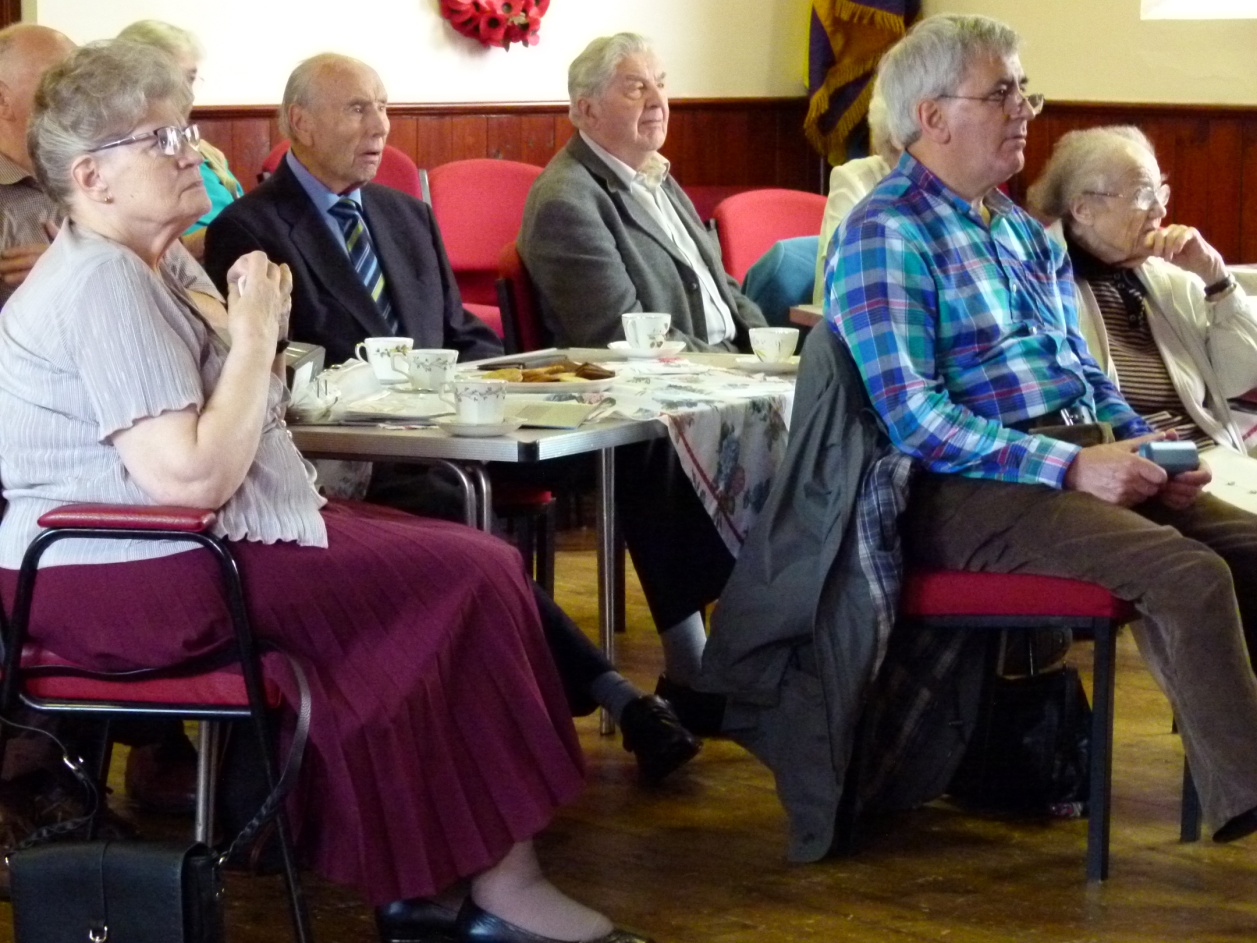 The next of these events is scheduled for Thursday 19th November between 2pm and 4pm.   Why don’t you pop along and join us on that day?  These events provide an excellent chance for you to bring along some photographs, press cuttings or treasured item that you could show to others.4BRIDGTOWN AND DISTRICT LOCAL HISTORY SOCIETYANNUAL EXHIBITION“BRIDGTOWN BITS AND BOBS”                 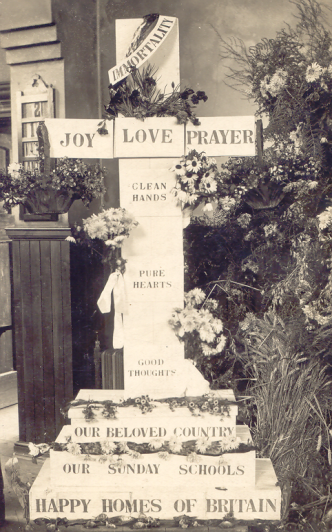 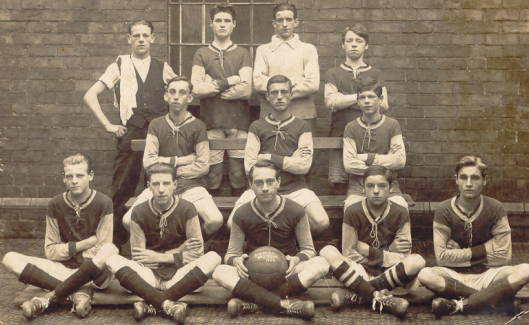 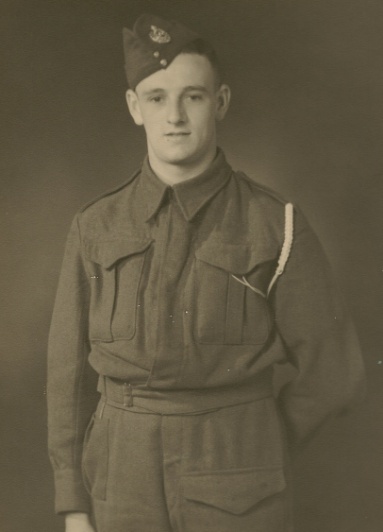 SUNDAY OCTOBER 18TH10.30am to 4 pm.BRIDGTOWN SOCIAL CLUB,WALSALL RD. 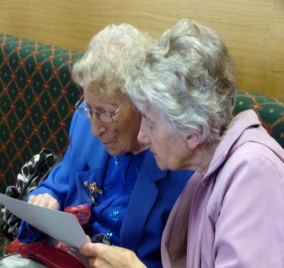 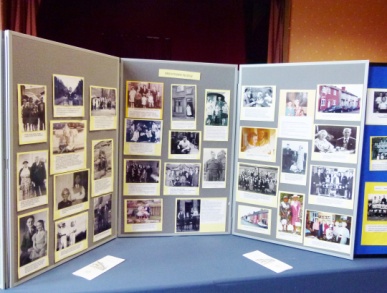 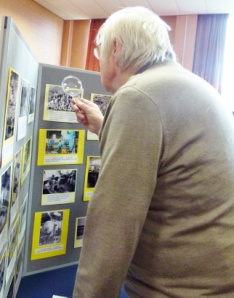 EVERYONE WELCOME.          ENTRANCE FREE.       REFRESHMENTSThis article has been received from Mary Beech.  It will bring back memories to many other people too, I am sure.  Thank you Mary.  Ed.My Time With The A.T.S. (1944 – 1947)Mary Beech (nee Smith)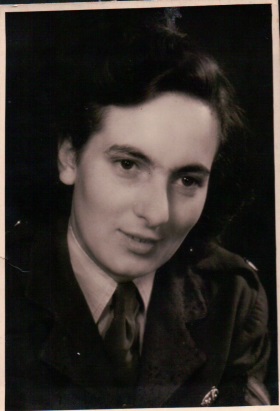 It was in February 1944 when I received my call-up papers. I was to report to Dalkeith in Scotland for a six week initial training course in the grounds of Dalkeith Abbey. We were billeted in huts sleeping about twelve girls in beds down each side of the room with a coke stove in the middle. If you were near the middle you were lucky and kept warm – the beds near the end were not so good!Our training consisted of marching and drilling on the barrack square (Oh the blisters!), lectures and medical and dental treatment. I remember, in particular, the injections – being marched up one side of the room for a jab in one arm and down the other for a shot in the second. I cannot recall what we were injected for!One thing we did not like was being kitted out in protective clothing, gas masks and steel helmets, and then made to sit in a room full of gas – very scary but nobody ever got gassed!  After basic training I was posted to GHQ 2nd Echelon, 21st Army group in Paddington as a typist. After a few months the V1s started to come over. This was quite frightening – listening for the engine to stop then counting to seven to hear the explosion. Around this time all leave was cancelled and travel stopped due to the D-day landings. One good thing about being in London was the free theatre tickets we were given. I saw plays, opera and the ballet and once went to a variety show that was broadcast on the telly. 6Eventually the bombing became so intensive that we were forced to sleep in the cellars of the large houses in which we were billeted. I remember waking up in the morning to cockroaches crawling all over the floor! – Soon after we were transferred to Cowley Barracks near Oxford, where it was lovely and quiet. Whilst in Oxford I celebrated my 21st birthday. A small group of us went to a pub in the city. The only problem was that we had to drink what they had got. On May 7th 1945 we were posted overseas. We were taken by truck to a nearby airfield and loaded into a Dakota troop carrier where we were made to sit on steel lockers down each side of the plane. There were no windows that I can recall. Moreover we did not know that the war was nearly over and so feared attack by German fighters. It was not a comfortable flight. After a short while we landed safely in Brussels, much to our delight – we did not even know where we were going!  What a difference Brussels was. We were billeted in a large block of flats – four to a room and with bathrooms! – What a luxury. I have very fond memories of Brussels. Our very first day was, of course, V-E Day and there was great rejoicing and dancing in the streets. After that we were very well provided for, with good forces clubs and dance halls. I loved to go out dancing.  One particular memory was taking the tram to Waterloo and looking down on the battlefield.Sadly, after eighteen months we had to leave. We were posted to a grim, cold, German barracks just outside Hamburg. As we were driven in, my first impression was of a scene of utter devastation. We passed miles of houses flattened by the allied bombing, in which, I understand, there were still people living in the cellars of their former homes. This was very upsetting.The winter of 1946/7 was very cold and we worked in a hanger-like building with no heat – forcing us to wear our overcoats and mittens for typing. One bright spot was being allowed to join the yachting club, where a charming young German man tried to teach my friend Sheila and I to sail on the Alster (a lake in the centre of the city).  After about five months in Hamburg I got my demob papers and so travelled back to be greeted by the worst winter in living memory, with feet of snow everywhere.My greatest memory is of all the good friends I made during my time in the ATS. I must admit, though, I was so glad to get back home.7Heritage TrailHave you seen our new sign?  It is now in place outside the Costa Coffee outlet on the island at Churchbridge.  Why don’t you drive in and have a good look at it?  This is the first of many such signs that we plan to have erected around our local area.  We are currently working on two more.  One will be in North Street and one by Longford House.  It is a long job to get these things done as we have to find funding and get planning permission in every case.  However, we are determined that our proud heritage will be remembered.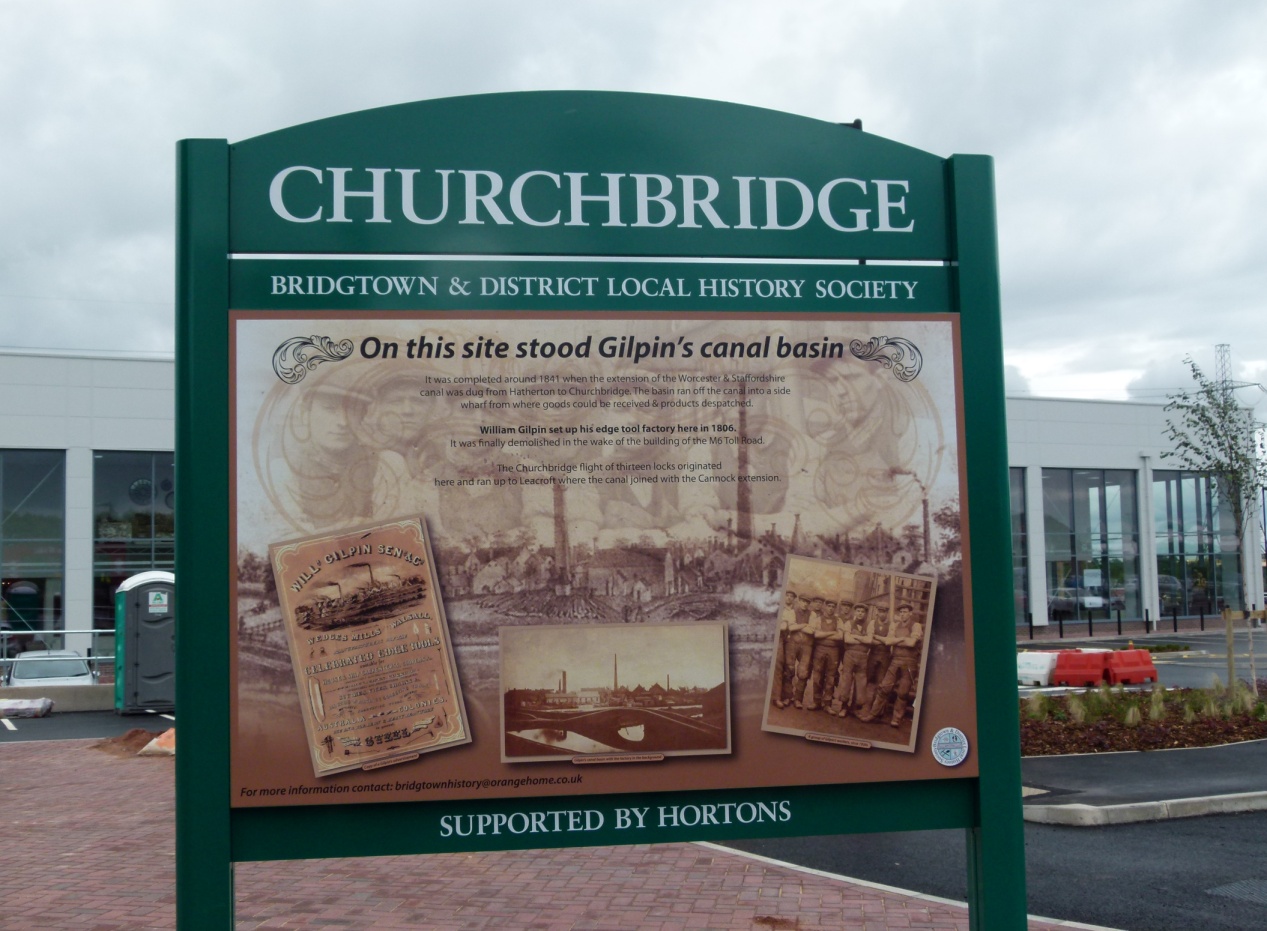  EATING IN THE UK IN THE FIFTIES Frozen food was called ice cream. Nothing ever went off in the fridge because we never had one. Ice cream only came in one colour and one flavour.8
SOCIETY  ARCHIVESOne of the problems still facing our society is the lack of our own premises, somewhere where we can store all our photographs, press records and artefacts.  We have been trying to solve this problem for some time but we do not have the financial wherewithal.  As a short term measure we are being allowed to use Fred Pritchard’s office in Virage Tower on Walsall Road.  This does not meet all our needs by any means but it is a help at this time.  An added bonus is that it gives us an excellent view over Bridgtown.  We thought you might like to share this, so here it is: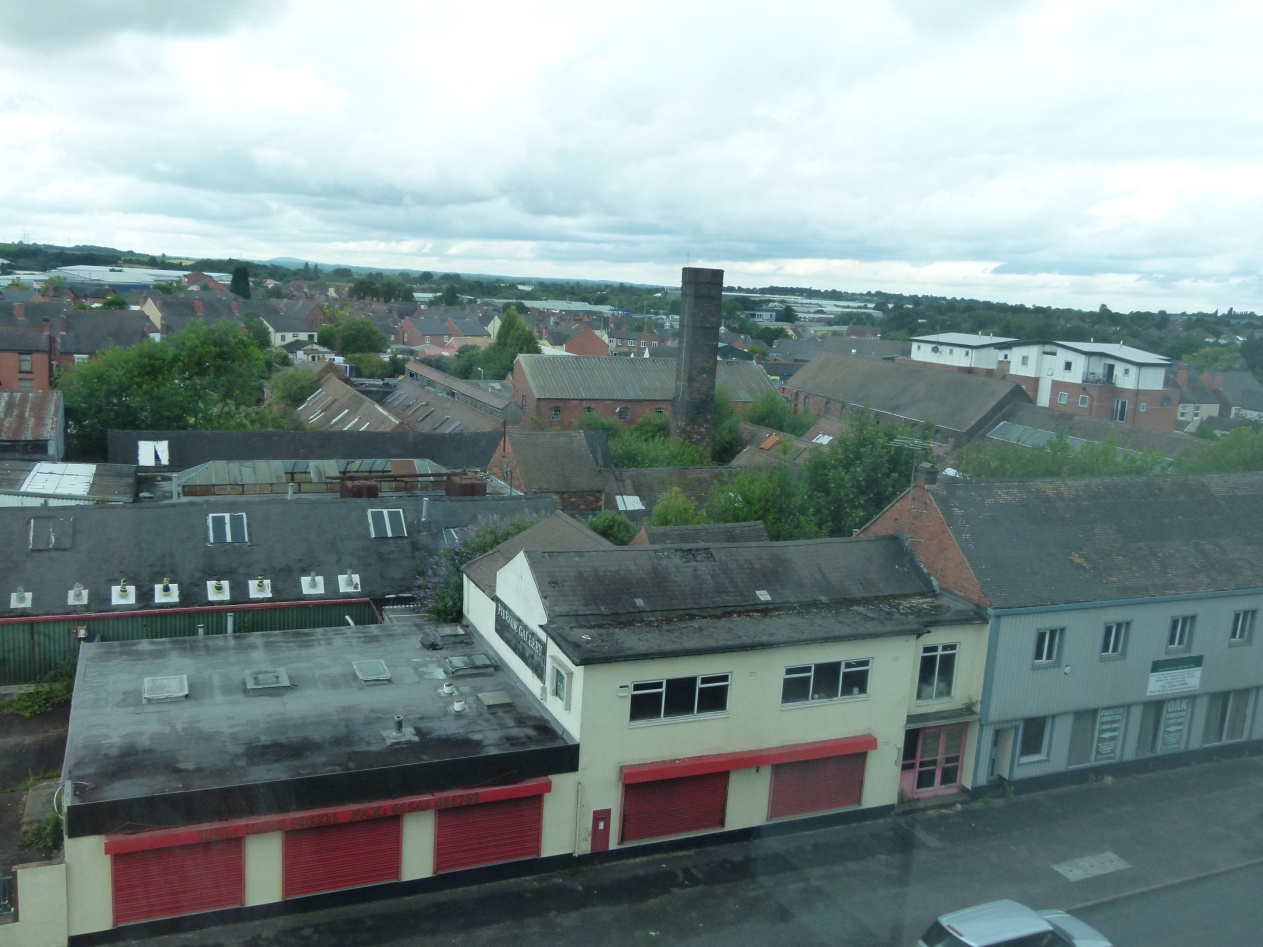 9FUND  RAISING  QUIZHere are the results and winner’s name for the recent place names quiz:Thirteen quizzes were returned this year. There was one winner; Heather Morris from Great Wyrley who only had one wrong.  She is donating her prize to a Methodist charity. She said she found it quite challenging. 11` FORTHCOMING  EVENTSYour opinion wantedWe have always held our monthly meetings in the mornings during the winter months and in the evenings during the summer months.  Is that the way you like it, or would you prefer to have them in the mornings the whole year round?    Tell one of our team which you would prefer.12HISTORY  SOCIETY  NEWSJust in case there remains any confusion, here is a reminder that the role of Chairman is now being shared by three of us with the lead being taken as follows:January to April:			John DeveyMay to August:			David BattersbySeptember to December:		David WilliamsThis year’s new book will be available at our Annual Event on 18th October.  It is called “Bridgtown Bits and Bobs” and so we have decided to use this same title for the exhibition itself.  Why is it called “Bits and Bobs”?  All will be revealed shortly. The authors are John Devey and your editor. In it are lots of photographs that have not been published before.  Many of these will be on show in the exhibition too.   Did you know that you can purchase a copy of any photograph on show in the exhibition?  You simply order it on the day and it will be forwarded to you as soon as possible afterwards.All of “the team” are also still working on a longer-term project, the publication of a proper “History of Bridgtown” which will catalogue the growth and development of our village and include many stories from days gone by.  It will probably take about two years before this enormous task is completed.There are still a few copies of our Churchbridge book available.   In addition our first book, Bridgtown Memories, has now been reprinted and is again available, together with all our previous publications.We are still asking for World War 1 memorabilia for a display we are planning to mount at some relevant point in time.  Please search your homes to see if you have anything that you can lend to us to commemorate the Great War.  So far we have collected information but no pictures at all. Can you help?13LIFE  IN  1930s  BRIDGTOWNIn our last edition we started to publish extracts from the memories of Norman Seedhouse, son of Howard Seedhouse.  Norman now lives in Norway but has sent us memories from his childhood.  Here is the second extract from those memories.Our Home   Beneath the house was a cellar.  It was reached down brick steps behind the staircase door in the living room.  Without any lighting, dark and cold, it was not a place I dared go into without company.  At the near side with a candle or paraffin lamp, I could glimpse shelves lined with jars of homemade jams and preserves, other shelves with vegetables and groceries.  At the far side lay the coal bunker filled from the trapdoor above opening into the street pavement outside.  Between these two sides was a stone-flagged floor and along one wall a kind of stone and brick bench or platform, perhaps intended at one time as some kind of working surface.  On one part of this stood a lidded pail filled with egg-glass, a kind of preserving liquid into which eggs could be immersed to be kept fresh.  Here from time to time mother had a large brown wooden incubator, warmed by a small paraffin heater, into which she placed hen’s eggs for hatching.  It was exciting to see the little yellow chicks pecking through their shells and then running around in the hatchery afterwards.  Groceries were bought at Summers’ shop in Hatherton Road.  Mr Summers had been a great friend of father’s but died early:  his widow and son remained fast friends.  On my visits to the shop at this early age I was fascinated by the bacon slicer, hand worked of course, but even more exciting was being given a lift in Mrs Summers’ car, the only person we knew with a car apart from Grandad.14WorkBoth sets of grandparents worked in the mines.  Grandfather Seedhouse had been injured in some accident though still worked, but both he and his wife died within two weeks of each other when I was only two and so I have no memory of them.  The double bereavement must have been a terrible blow for father.  Grandfather Wright was a qualified mining engineer who had moved from place to place, including Bridgtown, as he sought promotion, and was now Under-manager, responsible for Underground work.  His colliery was just across the fields from their new home in Great Wyrley.  His house here was bought around 1932 and was intended to be his final move and for retirement.  Father had it impressed on him not to go down the mines, a hard and dangerous occupation.  After he left school at age 14 therefore, he began work at Wootton’s Timber yard in Cannock, but at 17 he obtained his driving licence and moved to become a driver for Taylors Bakery in Blackfords where he was to remain for the rest of his life, apart from the years in the army.  He rose early to pedal his ‘sit up and beg’ bicycle up to Blackfords, between Cannock and Hednesford.  In the dark days of winter he had an acetylene lamp on the front, producing a light from a mixture of water and a white powder, fascinating me as I watched him prepare it.  As there was no national health service at the time we were dependent on his employer for health assistance.  We were then on the ‘Doctor’s List’, our doctor being Dr. Tomkinson, a fierce gruff man fearfully respected by his patients. There will be more of Norman’s memories in our next edition.   He has lots of fascinating and interesting things to say.     Ed.Frustration is trying to find your glassesWithout your glasses!15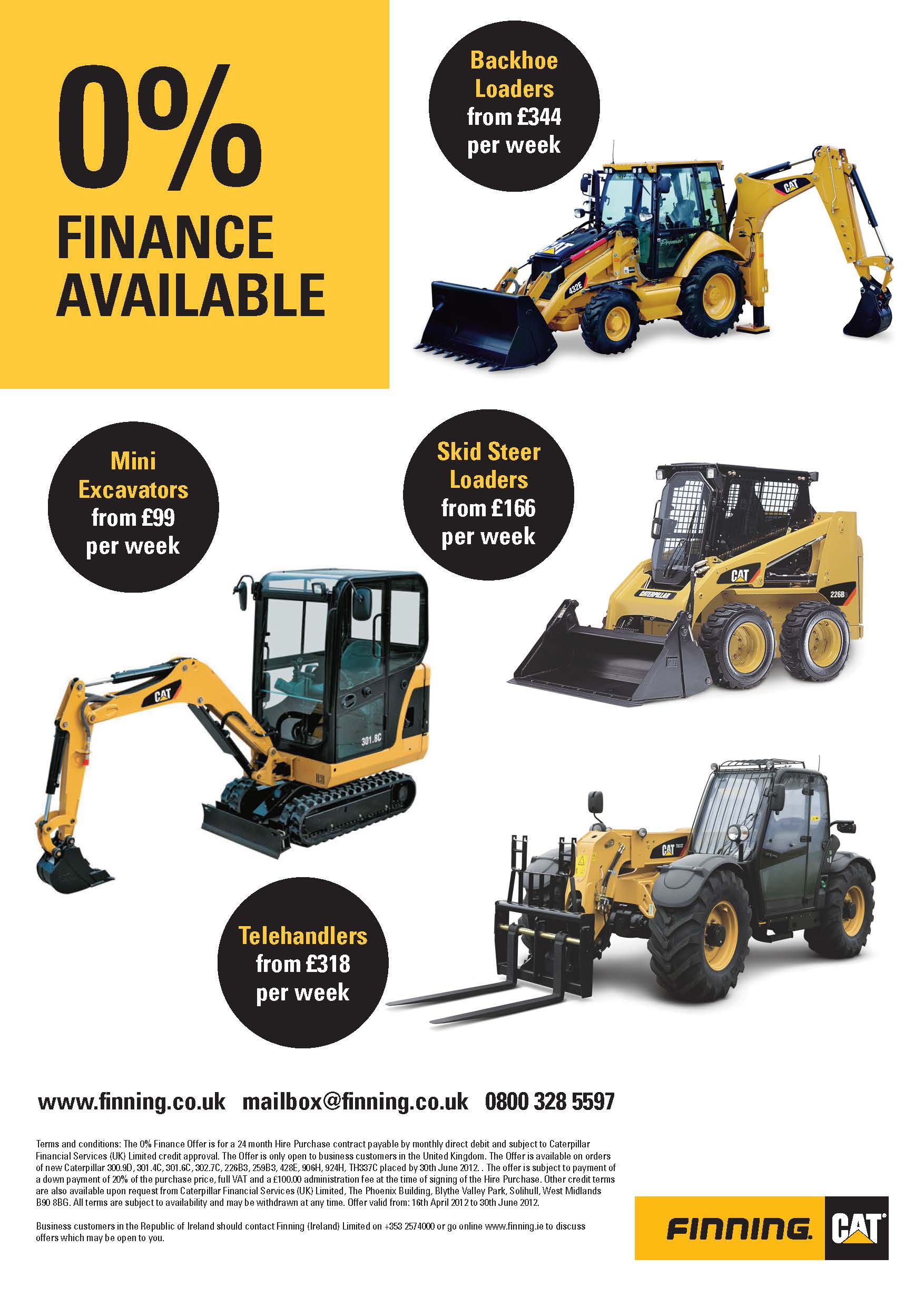 16AdvertsAdverts help to pay for this magazine.  We desperately need some new ones.  This is important to the magazine’s future.  Do you know someone who would like to advertise?All charges are per annum and cover 4 editions of the magazine:Full A5 page advert:		£80 for a prepared advert.					£100 if we design the advert for you.Half A5 page advert:		£45 for a prepared advert. 					£55 if we design it for you.Quarter A5 page advert:		£25 for a prepared advert.					£30 if we design it for you.88888888888888888888888888888888888888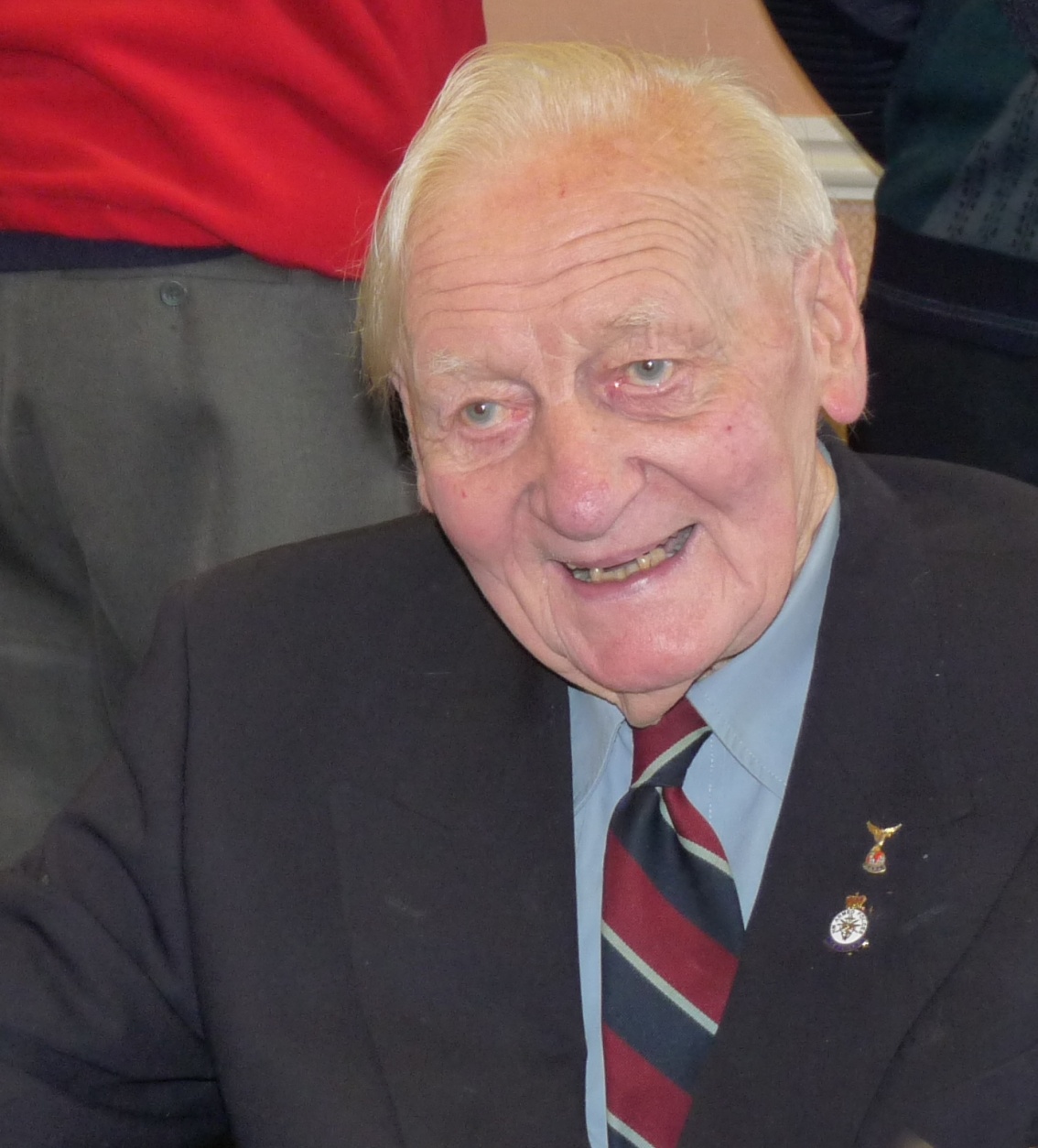 17OBITUARYDOUG WILLIAMS 1924 – 2015Douglas Williams, who had been writing his memoirs, was a former regional president, lifetime vice-president and founder member of the Cannock Chase branch of the Royal Air Forces Association. He gave up the comparative security of a reserved occupation in 1942 to join the RAF as a leading aircraftsman flight mechanic – but not without a fight. As a 16-year-old sergeant in the local Air Training Corps squadron he was inspired by the spirit of pilots fighting the Battle of Britain and determined to join the RAF as soon as he was old enough.
He became an aircraft worker following an apprenticeship at Boulton Paul, Wolverhampton, as a way of improving his RAF prospects, believing that working as a riveter on Defiant aircraft at Wolverhampton and repairingthe wings of Hurricane aeroplanes at the shadow factory in Wallows Lane, Walsall, would guarantee acceptance when it came to enlisting.
But he miscalculated the value of his job to the war effort and it was only after a battle lasting several months and the intervention of his boss that the authorities relented and allowed him to enlist. His memoirs show he was known as ‘Duke Sahib’ during his three-year service in India.
After the war Mr Williams attended the inaugural meeting of the RAFA branch in Cannock in August 1946. For many years he masterminded the local Wings Week appeal, with the whole of his family involved collecting, opening tins and counting donations.
Paying tribute, fellow branch member Laurence McGowan said: “Doug was driven by having observed first-hand the need for a welfare organisation supporting former comrades and their families on return to civilian life. “His active concern for the lads continued into his late 80s when he was responsible for sending almost 100 parcels of goodies to squadrons in Afghanistan.” Mr Williams’ granddaughter Rebecca Cartwright said: “Granddad was very proud of his time in the RAF and the people he served with. “He was looking forward to the ceremonies that will mark the 75th anniversaries of the battle of Britain later this year.” 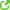 
Courtesy of the Express and StarRita HargreavesDerrick Middleton has sent in a photograph to remind us all of Rita as we remember her in the years when she was living at no 19 Broad Street.

She is seen on the left  with her husband John Titley ( who was killed in an accident at Littleton Colliery shortly after they were married).  Also in the photo are her mother and father and her brother Ron, who now lives in Mid-Wales.
She ran the haulage business with her brother after the death of her father, but then sold up and moved to Bridgewater in Somerset to run a Cider Farm.
Derrick concludes with: “Although we have not seen much of her in the last few years, she leaves those of us who knew her with many happy and fond memories.”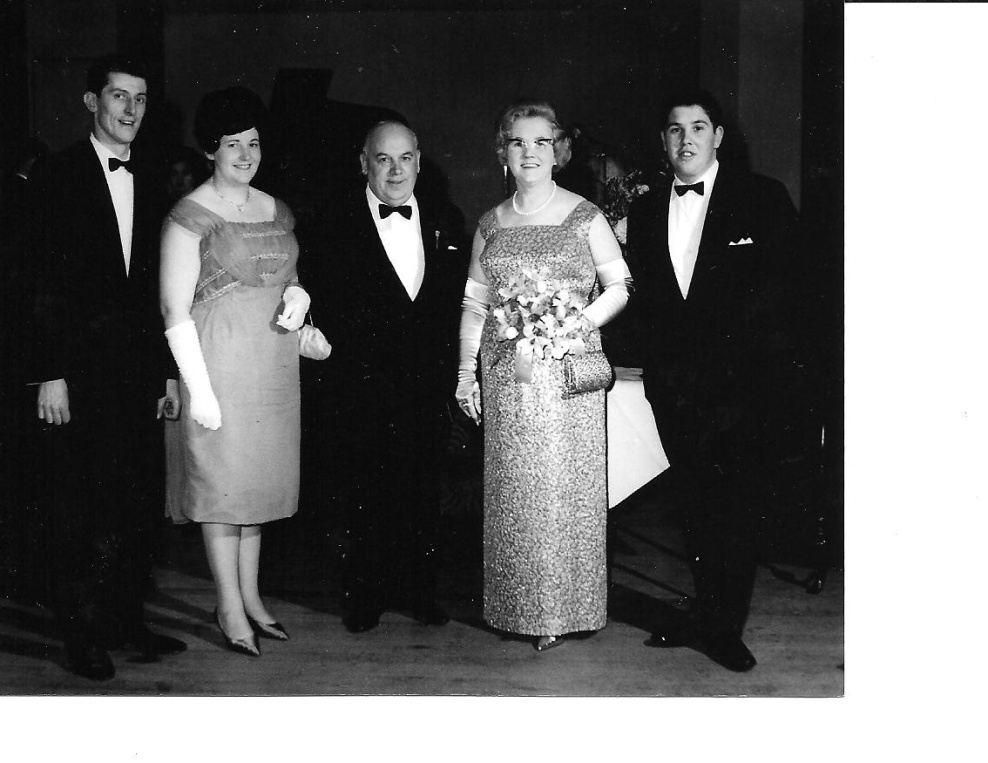 19Tony Bibb remembersCOLIN GETHIN

On hearing of the passing of Colin earlier this year my memory took me to Bridgtown School on a midweek in the mid 1950s.  The school football team were due to play an away game at Chadsmoor Secondary Modern School in Burns Street.  I ran the line for school team games at that time and it was found that a member of the team had gone home at lunchtime feeling ill. So we were left a player short.  No subs in those days!  Our Sports Master, Laurie Wooliscroft, as usual supplied me with the return trip bus fares for all boys engaged and we travelled on the No 1, Walsall- Hednesford bus.
Mr Wooliscroft had searched all around the school for a likely replacement but there was no one available whom he wished to select. Having seen how keen 11 year Colin was for his football  and, being a member of the Gethin family, well -  he must be a good player- like his brothers!  Mr. Wooliscroft considered it for a while and then went to speak to Colin in class to offer him a place in the team and clear his absence from school that afternoon with his form teacher. Colin of course was more than pleased to agree   It was then appreciated that Colin did not have his football boots with him and I was swiftly despatched on a borrowed pedal cycle to the Gethin residence to request his mother to find out Colin’s boots in order for him to play in the game and to inform her he would be late home. This achieved it was a swift cycle ride back to school with the boots and, within 10 minutes, we all  boarded the bus for Chadsmoor.
Sadly I recall we lost the game - one of our opposing players was Malcolm Beard, later to take up the game professionally and to play many seasons with Birmingham City. But Colin more than played his part in the match.
It was ten years or so later when I next saw Colin, when he joined his brother  Len in the  very successful Wedges Mills FC team playing in the Wolverhampton Sunday League. Colin and his brother Len became regular first choices in the team.  It is sad when we lose family, friends and childhood acquaintances but so good to recall vivid memories of  childhood and happier times.20
NAME THE DOGA few months ago we had a “Name the Dog” competition.  He was won by Kath Stanton, who is a cousin of Michael Helps, so has Bridgtown connections.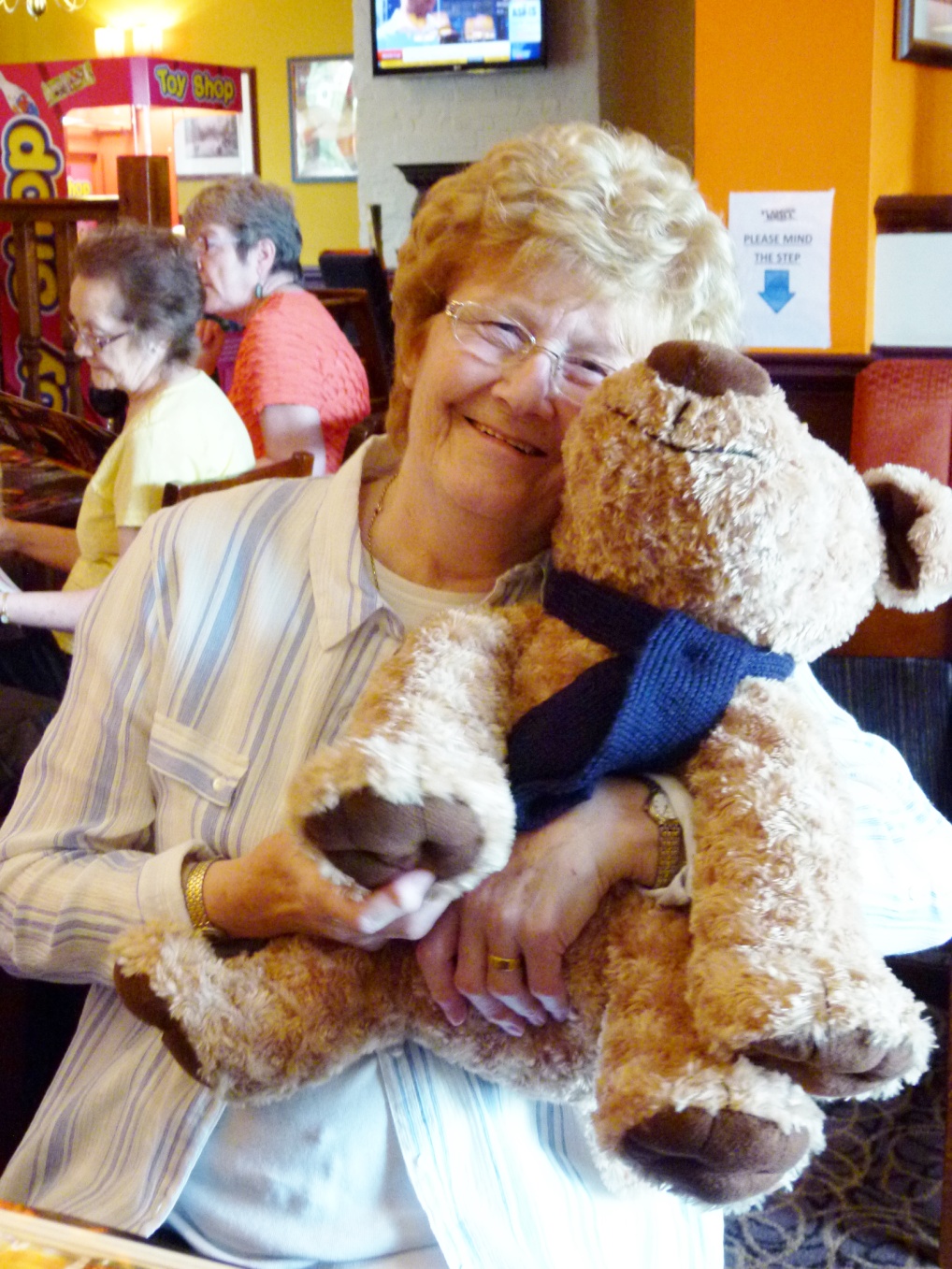 49 guesses were made in naming the dog but only one could get the right answer.The dog’s name was TED.(Don’t blame me!  I only report the news    Ed.)21BRIDGTOWN  &  DISTRICT  LOCAL  HISTORY  SOCIETYCHAIRMAN:		Jan to April:			John DeveyTel:  01922 412008					Holly Lodge							3 Olde Hall Lane							Great Wyrley, WS6 6LL				May to 	August:			David BattersbyTel:  01543 503933					Three Trees							Wolverhampton Road Cannock, WS11 1AS			Sept to Dec:			David Williams                         Tel:  01889 802534					Hazel Cottage							Main Road							Great Haywood, ST18 0SR	SOCIETY SECRETARY:				Derrick MiddletonTel:  01543 277268					18 Dorset Road							Heath Hayes							Cannock, WS12 2EFTEAM SECRETARY:             			Sheila JacksonTel:  01543 577393					17 Pebble Mill Drive 							Cannock, WS11 6UTMEMBERSHIP SECRETARY:			Bob BrevittTel:  01922 414863					4 Windsor Road							Cheslyn Hay, WS6 7ENTREASURER:					John Devey (as above)ARCHIVIST:						Katherine PageTel:  01543 571386					3 Park View Court							Old 							Cannock, WS11 1HMAGAZINE  EDITOR:                  	  		David Williams (as above)                        OTHER  TEAM  MEMBERS:			Tony Bibb, Tony Bullock, Bob Brevitt,							Jeanette& Barry Cartwright, Jean Dace,						               Bob Leighton, Pat Evans, Peggy Greenway,, Patrick CorfieldE-MAIL:			bridgtownhistory@orangehome.co.ukWEBSITE:			http://www.bridgtownhistory.co.uk22NOQUESTIONSANSWERS1Not an old place to sell merchandiseNewmarket2Put underground Holy man at Crinkley BottomBury St. Edmunds3Complete bacon joint.Fulham4Young unmarried woman at the topMaidenhead5Speak to shallow river crossingTelford6Attach to, with nutBolton7Get a little Xtra help hereHalifax8Ernie’s other halfMorecambe9Heavyweight toiletLuton10Holes in the groundWells11Ancient fort? NoNewcastle12We need it to breatheAyr13Not in the west to murder the groom’s partnerEast Kilbride14Parent OKMotherwell15Swedish pop group with university officialAberdeen16Humorous 5 lined verseLimerick17Bill’s wooden strongholdFort William18Head-piece for Miss BoleynWigan19Type of rifleWinchester/Enfield20Hop and jump with weightSkipton21Post-sleep by farmlandWakefield22Ice to water is not off, cutting the grass with a donkey’s cryMelton Mowbray23You can never find one when you need one.Penn/Looe/Constable24Timber in storageWoodstock25Almonds with Henry the car makerKnutsford26Price of a dog’s homeKenilworth27Transparent substance lies heavy with a summer fruitGlastonbury28Drag behind a cartoon cat Felixstowe29Wide stepsBroadstairs30Hay house metal fastenerBarnstaple31Cause of dripsLeek32Whisky where two sides meetScotch Corner33Chinese greeting to front garden entryHarrogate34Walk slowly along the edgeAmbleside35Ancient burial place feels the heatBarrow in Furness36No tea party hereBoston37Icy springColdstream38An arachnaphobic’s fear Crawley39500 aboveDover40Carry on consumingEton41A ghostGoole42Entrance to an underground passageMinehead43Recently bottledNewport44Cheap rockPenistone/Farthingstone45Primary coloured vehicleRedcar46Continue tearingRipon47A public schoolboy’s gameRugby48Scottish silverStirling49A heavy river crossingTonbridge50Not the soft heart of a candleHardwickDateEventVenueTimeSunday 18 October2015Annual Event and ExhibitionBridgtown Social Club10.30 a.m. till 4.00 p.m.Wednesday18 November2015“The man behind the name” (war memorial) by Paul BedfordBethel Church10.00 a.m. till noon.Thursday19 November2015Coffee DayBethel Church2.00 p.m.Till 4.00 p.m.Wednesday9 December2015 Christmas CelebrationsBethel Church10.00 a.m. till noon.Wednesday20 January2016“From footballer to vicar” by Peter HartBethel Church10.00 a.m. till noon.Wednesday17 February2016“New Street and Longford Road” by Bob Meek and Peter BatesBethel Church10.00 a.m. till noon.Wednesday16 March2016“Wedges Mills” by Tony Bibb, Irene Sambrook and Sandra Alcott.  Bethel Church10.00 a.m. till noon. 